Ayude a su estudiante a Triunfar en el año escolar 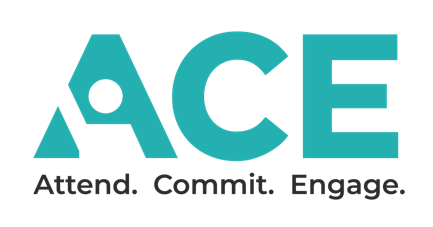 ACE es una asociación entre escuelas y familias que permite a los estudiantes: ASISTIR – Estando presente durante el aprendizaje remoto o en el plantel con una sensación de bienestar, seguridad y pertenencia. COMPROMISO – Mostrando dedicación al aprendizaje con un sentido de conexión hacia la enseñanza.ENVOLVERSE – Mostrando progreso académico con un sentimiento de logro y confianza.: 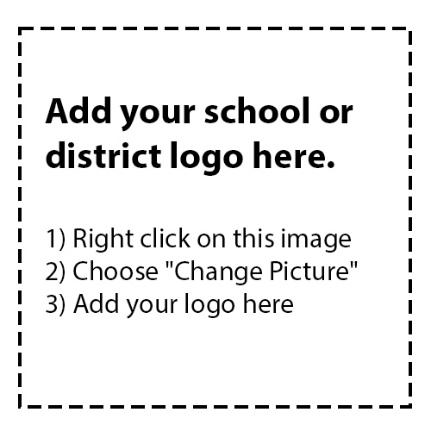 ¿SABÍA USTED? Estos son los años CLAVE El Prekínder y el kínder son las bases más importantes donde se desarrollan las habilidades que los niños usarán para los siguientes años y en su vida. Asistir de manera consistente a la escuela ayuda a los niños a tener el mejor comienzo. Para los más jóvenes la asistencia regular es incluso MÁS importante que para los estudiantes mayores. Muchos padres se sorprenden, pero las investigaciones demuestran que la asistencia en los primeros años puede:Mejorar la lectura y las matemáticas tempranas 1Reducir las tasas de educación especial  Reducir las probabilidades de retraso académico Reducir las tasas de delincuencia juvenil Incrementar el promedio de graduación de preparatoria Mejorar los salarios laborales Tener un trabajo más estable Vea este video, que explica por qué el asistir a la escuela cada día hace el aprendizaje más fuerte. Haga click en el QR código. 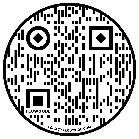 ¿QUE PUEDE HACER? Prepare a su hijo para el éxito Antes que el año empiece:Entérese cuál es el primer día de clases Motive a su hijo a la nueva aventura Que su hijo reciba todas las vacunas Asista a la orientación escolar para conocer al maestro y a sus compañeros de clase Desarrolle un plan en caso de que surjan situaciones no planeadas antes de que empiece la escuela  Pida a los familiares o vecinos si lo pueden ayudar en caso necesario.  Durante el año escolar:Sea consistente con la rutina de ir a dormir y despertarse Prepare la ropa y la mochila la noche anterior Sepa cuando dejar al niño cuando esté enfermo y cuando debe regresar a la escuela Sepa las reglas de asistencia de su escuela Pregunte con otros padres sobre como estar a tiempo Trate de programar las visitas médicas en horarios fuera de la escuela y en las vacaciones 
1 “Preschool-Chart.” Attendance Works, www.attendanceworks.org/resources/toolkits/early-education-toolkit/preschool-chart/ 